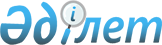 Об утверждении формы и срока представления банками второго уровня отчета об остатках на банковских счетах страховых (перестраховочных) организаций в банках второго уровня Республики Казахстан
					
			Утративший силу
			
			
		
					Постановление Правления Агентства Республики Казахстан по регулированию и надзору финансового рынка и финансовых организаций от 28 мая 2005 года N 162. Зарегистрировано в Министерстве юстиции Республики Казахстан 8 июля 2005 года N 3722. Утратило силу постановлением Правления Агентства Республики Казахстан по регулированию и надзору финансового рынка и финансовых организаций от 3 сентября 2010 года N 131

     Сноска. Утратило силу постановлением Правления АФН РК от 03.09.2010 N 131 (вводится в действие по истечении четырнадцати календарных дней со дня его гос. регистрации в МЮ РК).     В соответствии со  статьей 9  Закона Республики Казахстан "О государственном регулировании и надзоре финансового рынка и финансовых организаций", пунктом 1-1  статьи 54  Закона Республики Казахстан "О банках и банковской деятельности в Республике Казахстан" и в целях приведения нормативных правовых актов в соответствие с законодательством Республики Казахстан Правление Агентства Республики Казахстан по регулированию и надзору финансового рынка и финансовых организаций (далее - Агентство)  ПОСТАНОВЛЯЕТ: 

    1. Утвердить форму отчета об остатках на банковских счетах страховых (перестраховочных) организаций в банках второго уровня Республики Казахстан (далее - банки) согласно приложению к настоящему постановлению. 

    2. Банки ежемесячно представляют в уполномоченный орган по регулированию и надзору финансового рынка и финансовых организаций отчет по форме, согласно приложению к настоящему постановлению, не позднее 18.00 часов времени Астаны пятого рабочего дня месяца, следующего за отчетным, на электронном носителе.  <*> 

    Сноска. В пункт 2 внесены изменения - постановлением Правления Агентства РК по регулированию и надзору фин.рынка и фин.организаций от 27 августа 2005 года N  310  (порядок введения в действие см. п.2 пост. N  310 ). 

     2-1. Отчет об остатках на банковских счетах страховых (перестраховочных) организаций в банках второго уровня Республики Казахстан, составляемый ежемесячно, подписывается первым руководителем или лицом, его замещающим, главным бухгалтером, заверяется печатью и хранится на бумажном носителе у банков. По требованию уполномоченного органа по регулированию и надзору финансового рынка и финансовых организаций банки не позднее двух рабочих дней со дня получения запроса представляют отчет на бумажном носителе.  <*> 

    Сноска. Глава дополнена пунктом 2-1 - постановлением Правления Агентства РК по регулированию и надзору фин.рынка и фин.организаций от 27 августа 2005 года N  310  (порядок введения в действие см. п.2 пост. N  310 ). 

     2-2. Отчет на электронном носителе представляется с использованием транспортной системы гарантированной доставки информации с криптографическими средствами защиты, обеспечивающей конфиденциальность и некорректируемость представляемых данных.  <*> 

     Сноска. Глава дополнена пунктом 2-2 - постановлением Правления Агентства РК по регулированию и надзору фин.рынка и фин.организаций от 27 августа 2005 года N  310  (порядок введения в действие см. п.2 пост. N  310 ). 

     2-3. Идентичность данных, представляемых на электронном носителе, данным на бумажном носителе, обеспечивается первым руководителем банка или лицом, его замещающим.  <*> 

     Сноска. Глава дополнена пунктом 2-3 - постановлением Правления Агентства РК по регулированию и надзору фин.рынка и фин.организаций от 27 августа 2005 года N  310  (порядок введения в действие см. п.2 пост. N  310 ). 

    3. Со дня введения в действие настоящего постановления признать утратившим силу совместное  постановление  Правлений Национального Банка Республики Казахстан от 31 мая 2004 года N 79 и Агентства от 31 мая 2004 года N 151 "Об утверждении формы и срока представления банками второго уровня отчета об остатках на банковских счетах страховых (перестраховочных) организаций и страховых брокеров в банках второго уровня Республики Казахстан" (зарегистрированное в Реестре государственной регистрации нормативных правовых актов Республики Казахстан под N 2937, опубликованное в 2004 году в журнале "Финансовый вестник" N 7 (7)). 

    4. Настоящее постановление вводится в действие по истечении четырнадцати дней со дня государственной регистрации в Министерстве юстиции Республики Казахстан. 

    5. Департаменту стратегии и анализа (Еденбаев Е.С.): 

    1) совместно с Юридическим департаментом (Байсынов М.Б.) принять меры к государственной регистрации в Министерстве юстиции Республики Казахстан настоящего постановления; 

    2) в десятидневный срок со дня государственной регистрации в Министерстве юстиции Республики Казахстан довести настоящее постановление до сведения заинтересованных подразделений Агентства, банков второго уровня Республики Казахстан, Объединения юридических лиц "Ассоциация финансистов Казахстана". 

    6. Отделу международных отношений и связей с общественностью (Пернебаев Т.Ш.) принять меры к публикации настоящего постановления в средствах массовой информации Республики Казахстан. 

    7. Контроль за исполнением настоящего постановления возложить на заместителя Председателя Агентства Досмукаметова К.М.     Председатель     

 

 

    Приложение                    

к постановлению Правления Агентства Республики 

Казахстан по регулированию и надзору     

финансового рынка и финансовых организаций   

от 28 мая 2005 года N 162.                                       Отчет 

           об остатках на банковских счетах страховых  

               (перестраховочных) организаций 

         в банках второго уровня Республики Казахстан 

                   _________________________________ 

                          наименование банка 

 

 

                по состоянию на ___________________________ Продолжение таблицы Продолжение таблицы Продолжение таблицы Первый руководитель______________   дата_________ Главный бухгалтер________________   дата_________ Исполнитель____________ 

Телефон________________ Место печати 
					© 2012. РГП на ПХВ «Институт законодательства и правовой информации Республики Казахстан» Министерства юстиции Республики Казахстан
				  Поряд-ковый номер Наиме- 

нование страхо- 

вой (пере- 

стра- 

ховоч- 

ной) органи- 

зации Текущие и карт счета Текущие и карт счета Текущие и карт счета Текущие и карт счета Текущие и карт счета Текущие и карт счета Текущие и карт счета   Поряд-ковый номер Наиме- 

нование страхо- 

вой (пере- 

стра- 

ховоч- 

ной) органи- 

зации Все- 

го сумма денег на счетах сумма денег на счетах сумма денег на счетах сумма начисленного вознаграждения                 сумма начисленного вознаграждения                 сумма начисленного вознаграждения                   Поряд-ковый номер Наиме- 

нование страхо- 

вой (пере- 

стра- 

ховоч- 

ной) органи- 

зации Все- 

го остаток остаток ито- 

го остаток остаток ито- 

го   Поряд-ковый номер Наиме- 

нование страхо- 

вой (пере- 

стра- 

ховоч- 

ной) органи- 

зации Все- 

го в  

тен- 

ге в инос- 

тран- 

ной валюте, перес- 

читанный в тенге ито- 

го в  

тен- 

ге в инос- 

тран- 

ной валюте, перес- 

читанный в тенге ито- 

го 1 2 3 4 5 6 7 8 9 Вклады до востребования Вклады до востребования Вклады до востребования Вклады до востребования Вклады до востребования Вклады до востребования Вклады до востребования Всего сумма денег на счетах сумма денег на счетах сумма денег на счетах сумма начисленного вознаграждения сумма начисленного вознаграждения сумма начисленного вознаграждения Всего остаток остаток ито- 

го остаток остаток ито- 

го Всего в  

тен- 

ге в инос- 

тран- 

ной валюте, перес- 

читанный в тенге ито- 

го в  

тен- 

ге в инос- 

тран- 

ной валюте, перес- 

читанный в тенге ито- 

го 10 11 12 13 14 15 16 Срочные вклады  Срочные вклады  Срочные вклады  Срочные вклады  Срочные вклады  Срочные вклады  Срочные вклады  Всего сумма денег на счетах сумма денег на счетах сумма денег на счетах сумма начисленного вознаграждения сумма начисленного вознаграждения сумма начисленного вознаграждения Всего остаток остаток ито- 

го остаток остаток ито- 

го Всего в  

тен- 

ге в инос- 

тран- 

ной валюте, перес- 

читанный в тенге ито- 

го в  

тен- 

ге в инос- 

тран- 

ной валюте, перес- 

читанный в тенге ито- 

го 17 18 19 20 21 22 23 Условные вклады  Условные вклады  Условные вклады  Условные вклады  Условные вклады  Условные вклады  Условные вклады  Всего сумма денег на счетах сумма денег на счетах сумма денег на счетах сумма начисленного вознаграждения сумма начисленного вознаграждения сумма начисленного вознаграждения Всего остаток остаток ито- 

го остаток остаток ито- 

го Всего в  

тен- 

ге в инос- 

тран- 

ной валюте, перес- 

читанный в тенге ито- 

го в  

тен- 

ге в инос- 

тран- 

ной валюте, перес- 

читанный в тенге ито- 

го 24 25 26 27 28 29 30 